Приложение № 1* «РУССКАЯ ЗИМА 2023»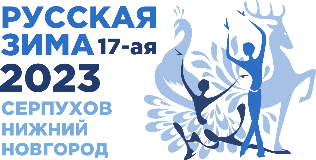 Любительские соревнования по фигурному катанию19 февраля 2023гСПОРТИВНЫЕ БАЛЕТЫ НА ЛЬДУ   И   ГРУППОВЫЕ ТАНЦЫСПИСОК  УЧАСТНИКОВДобавьте дополнительные строчки в таблице ниже в случае бОльшего количества участников в вашем танцеПодпись старшего по группе__________________   /ФИ___________________________/ Дата___________СОГЛАСИЯ  об  ОТВЕТСТВЕННОСТИЯ ознакомлен/а и согласен/а с Положением о соревновании «Русская Зима 2023» (19 февраля 2023 г.).Выражаю своё согласие принять на себя всю ответственность за возможные риски, связанные с причинением вреда здоровью или повреждением имущества участника, во время проведения соревнований «Русская Зима 2023» (19 февраля 2023 г.). Даю своё согласие на обработку своих персональных данных. Я информирован, что предоставляемые мною персональные данные в Оргкомитет «Русская Зима 2023» (19 февраля 2023 г.), обрабатываются и используются согласно закону РФ 152-ФЗ «О персональных данных» от 27.07.2006 г. СПИСОК ДАЮЩИХ СОГЛАСИЕ НА ВЫШЕПЕРЕЧИСЛЕННЫЕ ТРИ ПОЗИЦИИДобавьте дополнительные строчки в таблице ниже в случае бОльшего количества участников в вашем танцеДата ___________________							Подпись _____________________* Приложение № 1 необходимо распечатать, заполнить и сдать с оригиналами подписей на регистрации перед мероприятием!Категориягруппа«Групповые танцы»(ГТ)ДетиМладшая группаДетиМладшая группаДетиМладшая группаДетиСтаршая группаДетиСтаршая группаДетиСтаршая группаДетиСтаршая группаСмешанная 15 минусСмешанная 15 минусСмешанная 15 минусСмешанная 15 минусСмешанная 15 плюсСмешанная 15 плюсСмешанная 15 плюсСмешанная 15 плюсВзрослые (Adult) (    )Категориягруппа«Групповые танцы»(ГТ)Pre-Novice A  базовый(   )Pre-novice A дебют (   )Pre-novice A дебют (   )Pre-Novice B  базовый (   )Pre-Novice B  базовый (   )  Pre-novice Bдебют(   )  Pre-novice Bдебют(   )MIX 15 минус  базовый(   )MIX 15 минус  базовый(   )MIX 15 минус дебют(    )MIX 15 минус дебют(    )MIX 15 плюс базовый(   )MIX 15 плюс базовый(   ) MIX 15 плюс дебют (    ) MIX 15 плюс дебют (    )Взрослые (Adult) (    )Категориягруппа«Спортивные Балеты на Льду»(СБЛ)Pre-Novice A  (   )Pre-Novice A  (   )Pre-Novice B  (   )Pre-Novice B  (   )Novice(   )Novice(   )MIX 15 минус  (   )MIX 15 минус  (   )MIX 15 плюс (   )MIX 15 плюс (   )Junior(   )Junior(   )Senior (   )Senior (   )Adult (   )Adult (   )Название коллективаКоличество человек в танцеНазвание танцаКлуб  (страна, город)ФИО тренера и хореографаМоб. тел., e-mail, ФИ старшего по группеФамилия, имя участника ДатарожденияПолных лет на 01.01.2023123456789101112131415161718192021222324Фамилия, Имя участникаФИО ответственного лица (родитель)Подпись123456789101112131415161718192021222324